+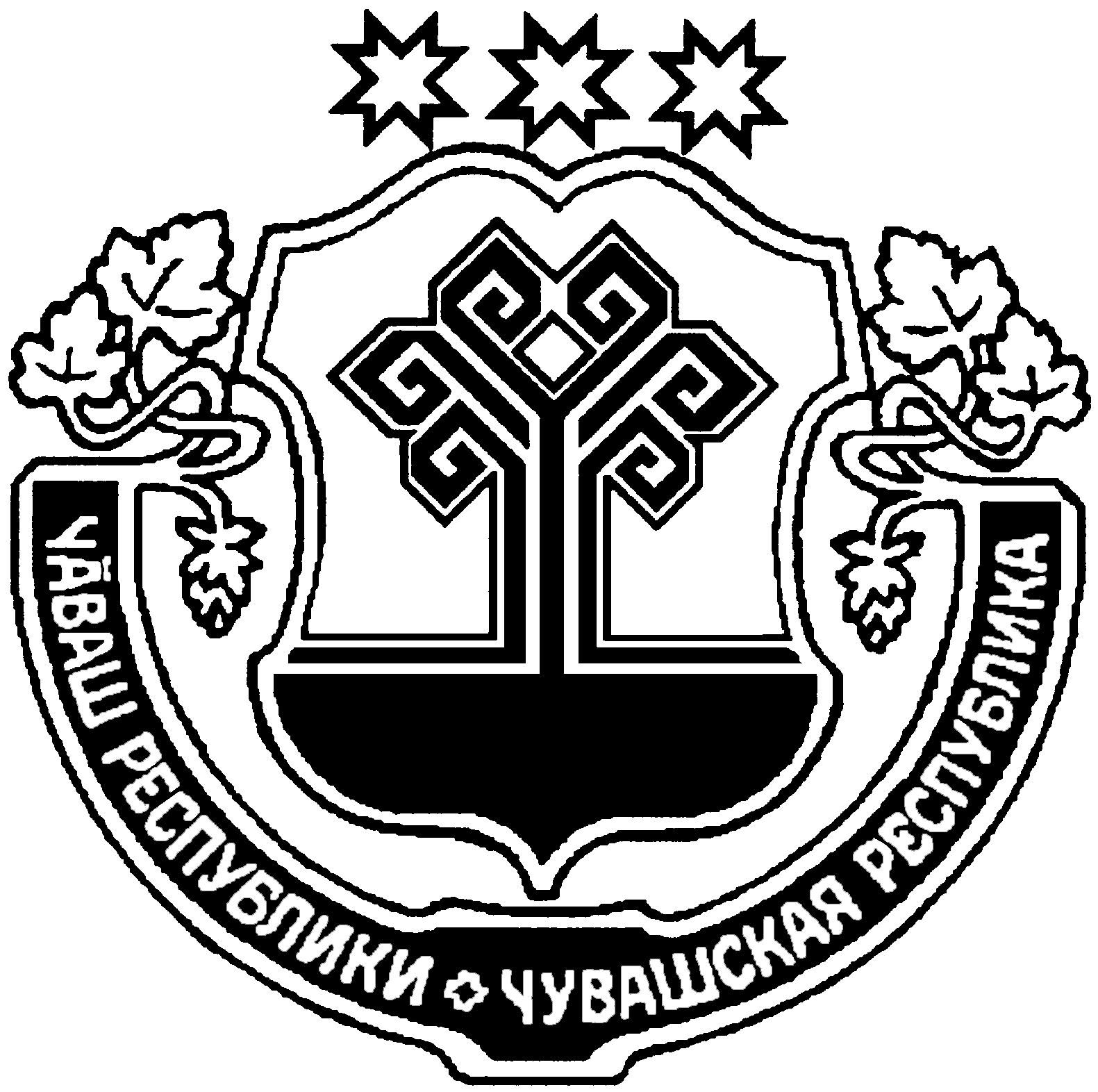 Об утверждении административного регламента «Предоставление земельных участков, находящихся в муниципальной собственности поселения, в собственность (аренду) на торгах»В соответствии с Федеральным законом от 27 июля 2010 года № 210-ФЗ «Об организации предоставления государственных и муниципальных услуг», Постановлением Правительства Российской Федерации от 16 мая 2011 года № 373 «О порядке разработки и утверждения административных регламентов исполнения государственных функций и административных регламентов предоставления государственных услуг», Постановлением Кабинета Министров Чувашской Республики от 29 апреля 2011 года № 166 «О порядке разработки и утверждении административных регламентов исполнения государственных функций и предоставления государственных услуг», постановлением администрации Питишевского сельского поселения от 04.12.2017 г. № 62 «Об утверждении реестра услуг, оказываемых администрацией Питишевского сельского поселения», на основании Федерального закона от 6 октября 2003 года № 131-ФЗ «Об общих принципах организации местного самоуправления в Российской Федерации» и Устава Питишевского сельского поселения Аликовского района Чувашской Республики, администрация  Питишевского сельского поселения постановляет:Утвердить административный регламент «Предоставление земельных участков, находящихся в муниципальной собственности поселения, в собственность (аренду) на торгах» согласно приложению.Настоящее постановление опубликовать в периодическом печатном издании «Бюллетень Питишевского сельского поселения» и разместить на официальном сайте  Питишевского  сельского поселения.Постановление вступает в силу со дня его официального опубликования.Глава  Питишевского сельского поселения                                                                   Аликовского района Чувашской Республики                                                А.Ю.Гаврилова   УТВЕРЖДЕНпостановлением администрации Питишевского сельского поселения Аликовского района Чувашской Республики от 01.10.2019 №45АДМИНИСТРАТИВНЫЙ РЕГЛАМЕНТ «Предоставление земельных участков, находящихся в муниципальной собственности поселения, в собственность (аренду) на торгах»I. Общие положения1.1. Предмет регулирования административного регламента Административный регламент «Предоставление земельных участков, находящихся в муниципальной собственности поселения, в собственность (аренду) на торгах» (далее – Административный регламент) устанавливает сроки и последовательность действий (административные процедуры) по предоставлению муниципальной услуги. Административный регламент разработан в целях повышения качества и доступности муниципальной услуги юридическим и физическим лицам, в том числе индивидуальным предпринимателям. Предметом регулирования Административного регламента являются отношения, возникающие при предоставлении муниципальной услуги по вопросу заключения договоров аренды, купли-продажи земельных участков на торгах (далее – муниципальная услуга).1.2. Круг заявителей на предоставление муниципальной услугиЗаявителями на предоставление муниципальной услуги являются физические лица и юридические лица (далее – заявители). С заявлением и документами для получения муниципальной услуги также вправе обратиться представители указанных лиц, действующие в силу полномочий, соответствующих законодательству Российской Федерации.1.3. Информирование о порядке предоставления муниципальной услуги1.3.1. Информация об органах власти, структурных подразделениях, организациях, предоставляющих муниципальную услугуИнформация, предоставляемая заинтересованным лицам о муниципальной услуге, является открытой и общедоступной. Сведения о местах нахождения и режиме работы органов власти, предоставляющих муниципальную услугу, их структурных подразделениях, организациях, участвующих в предоставлении муниципальной услуги представлены в Приложении № 1 к Административному регламенту.1.3.2. Способ получения сведений о местонахождении и режиме работы органов власти, структурных подразделениях, организациях, предоставляющих муниципальную услугуСведения о местах нахождения и режимах работы, контактных телефонах, адресах электронной почты органов власти, их структурных подразделений, организаций, размещены на информационных стендах соответствующих структур, на официальном сайте Администрации в информационно-телекоммуникационной сети «Интернет» (далее – официальный сайт в сети «Интернет») (Приложение № 1 к Административному регламенту), а также используя региональную информационную систему Чувашской Республики «Портал государственных и муниципальных услуг (функций) Чувашской Республики» (далее - Портал) www.gosuslugi.cap.ru.Прием и информирование заинтересованных лиц по вопросам предоставления муниципальной услуги осуществляется специалистами администрации Питишевского сельского поселения Аликовского района (далее – специалист администрации), МФЦ.График работы специалистов администрации:понедельник – пятница с 8.00 ч. - 17.00 ч., перерыв на обед с 12.00 ч. до 13.00 ч.; выходные дни – суббота, воскресенье.Часы приема посетителей специалистами Администрации Питишевского сельского поселения Аликовского района Чувашской Республики:понедельник 	   - 8.00 ч. - 12.00 ч.вторник	   - 8.00 ч. - 17.00 ч.четверг	   - 8.00 ч. - 17.00 ч.перерыв на обед - 12.00 ч. - 13.00 ч.Режим работы МФЦ:понедельник -  пятница с 8.00 ч. до 17.00 ч., суббота с 8.00 ч. до 12.00 ч. перерыв на обед - 12.00 ч. - 13.00 ч.выходной день – воскресенье.1.3.3. Порядок получения информации заинтересованными лицами о предоставлении муниципальной услугиИнформацию о порядке предоставления муниципальной услуги (далее - информация о процедуре) заинтересованные лица, могут получить:- в устной форме лично или по телефону администрации Питишевского сельского поселения Аликовского района Чувашской Республики, специалиста МФЦ;- в письменном виде почтой в адрес главы администрации Питишевского сельского поселения Аликовского района ЧР ;- на сайте администрации Питишевского сельского поселения Аликовского района Чувашской Республики в сети «Интернет», Портале.Основными требованиями к информированию заинтересованных лиц являются:- достоверность и полнота информирования о процедуре;- четкость в изложении информации о процедуре; - удобство и доступность получения информации о процедуре;- корректность и тактичность в процессе информирования о процедуре.  Информирование заинтересованных лиц организуется индивидуально или публично. Форма информирования может быть устной или письменной, в зависимости от формы обращения заинтересованных лиц или их представителей.1.3.4. Публичное устное информированиеПубличное устное информирование осуществляется с привлечением средств массовой информации (далее - СМИ).1.3.5. Публичное письменное информированиеПубличное письменное информирование осуществляется путем публикации информационных материалов в СМИ, размещения на официальном сайте муниципального образования Чувашской Республики в сети «Интернет», МФЦ, Портале, использования информационных стендов, размещенных в помещениях органов власти, структурных подразделений, организаций, участвующих в предоставлении муниципальной услуги.Информационные стенды оборудуются в доступном для получения информации помещении. На информационных стендах и официальных сайтах в сети «Интернет» содержится следующая обязательная информация:наименование органа, предоставляющего муниципальную услугу;почтовый адрес, адреса электронной почты и официального сайта в сети «Интернет», контактные телефоны, режим работы, должность специалистов, осуществляющих прием и консультирование заинтересованных лиц;описание процедуры предоставления муниципальной услуги в текстовом виде и в виде блок - схемы (Приложение  № 2 к Административному регламенту);перечень документов, представляемых заинтересованными лицами для получения муниципальной услуги;образец Заявления (Приложение № 3 к Административному регламенту);извлечения из законодательных и иных нормативных правовых актов, регулирующих деятельность по предоставлению муниципальной услуги;перечень наиболее часто задаваемых вопросов и ответы на них при получении муниципальной услуги;перечень оснований для отказа в предоставлении муниципальной услуги.На Портале размещается следующая обязательная информация:сведения о получателях муниципальной услуги;перечень документов, необходимых для получения муниципальной услуги, в том числе шаблоны и образцы для заполнения;описание конечного результата предоставления муниципальной услуги;сроки предоставления муниципальной услуги;основания для приостановления предоставления услуги или отказа в её предоставлении;сведения о возмездном/безвозмездном характере предоставления муниципальной услуги;сведения об органе (организации), предоставляющем (предоставляющей) муниципальную услугу (режим работы, контактные телефоны);административный регламент в электронном виде;сведения о порядке обжалования действий (бездействия) и решений, осуществляемых (принятых) в ходе предоставления муниципальной услуги, в том числе шаблон заявления для заполнения.Тексты информационных материалов печатаются удобным для чтения шрифтом, без исправлений, наиболее важные места выделяются полужирным начертанием либо подчеркиваются.1.3.6. Обязанности должностных лиц при ответе на телефонные звонки, устные и письменные обращения граждан или организацийПри информировании о порядке предоставления муниципальной услуги по телефону специалист администрации Питишевского сельского поселения Аликовского района Чувашской Республики, осуществляющий прием и информирование, сняв трубку, должен представиться: назвать фамилию, имя, отчество, занимаемую должность, сообщить заинтересованному лицу адрес здания администрации Питишевского сельского поселения Аликовского района Чувашской Республики (при необходимости - способ проезда к нему), режим работы. Во время разговора специалист администрации должен произносить слова четко. Если на момент поступления звонка от заинтересованных лиц, специалист администрации проводит личный прием граждан, специалист может предложить заинтересованному лицу обратиться по телефону позже, либо, в случае срочности получения информации, предупредить заинтересованное лицо о возможности прерывания разговора по телефону для личного приема граждан. В конце информирования  специалист администрации, осуществляющий прием и консультирование, должен кратко подвести итог разговора и перечислить действия, которые необходимо предпринять (кто именно, когда и что должен сделать). Разговор не должен продолжаться более 15 минут.Специалист администрации не вправе осуществлять информирование заинтересованных лиц, выходящее за рамки информирования, влияющее прямо или косвенно на результат предоставления муниципальной услуги.Индивидуальное устное информирование осуществляется специалистом администрации при обращении заинтересованных лиц за информацией лично.Специалист администрации, осуществляющий устное информирование, должен принять все необходимые меры для дачи полного ответа на поставленные вопросы, в случае необходимости с привлечением компетентных специалистов. Время ожидания заинтересованных лиц при индивидуальном устном информировании не должно превышать 15 минут. Индивидуальное устное информирование специалист администрации, осуществляет не более 15 минут. В случае если для подготовки ответа требуется продолжительное время, специалист администрации, осуществляющий индивидуальное устное информирование, может предложить заинтересованному лицу обратиться за необходимой информацией в письменном виде, либо согласовать другое время для устного информирования.При устном обращении заинтересованных лиц лично специалист администрации, осуществляющий прием и информирование, дает ответ самостоятельно. Если специалист администрации не может в данный момент ответить на вопрос самостоятельно, то он может предложить заинтересованному лицу обратиться с вопросом в письменной форме либо назначить другое удобное для заинтересованного лица время для получения информации.Специалист администрации, осуществляющий прием и консультирование (по телефону или лично), должен корректно и внимательно относиться к заинтересованным лицам, не унижая их чести и достоинства. Консультирование должно проводиться без больших пауз, лишних слов и эмоций.Ответы на письменные обращения направляются в письменном виде и должны содержать ответы на поставленные вопросы, фамилию, инициалы, и номер телефона исполнителя. Ответ подписывается главой администрации Питишевского сельского поселения Аликовского района Чувашской Республики или специалистом администрации Питишевского сельского поселения Аликовского района Чувашской Республики, курирующим предоставление муниципальной услуги. Ответ направляется в письменном виде или по электронной почте (в зависимости от способа обращения заинтересованного лица за информацией или способа доставки ответа, указанного в письменном обращении).Ответ направляется в письменном виде в течение 30 календарных дней с даты регистрации обращения. 1.3.7. Порядок информирования заявителей по вопросам предоставления муниципальной услуги специалистами МФЦПорядок взаимодействия специалистов МФЦ по вопросам предоставления муниципальных услуг осуществляется на основании регламента МФЦ и других законодательных актов Российской Федерации и настоящего регламента.Консультации предоставляются по следующим вопросам:- нормативно-правовая база, на основании которой предоставляются муниципальные услуги в рамках МФЦ;- перечень документов, необходимых для предоставления услуги, комплектность (достаточность) предоставленных документов;- источники получения документов, необходимых для оказания услуги;- требования к оформлению и заполнению заявления и других документов;- время приема и выдачи документов;- сроки предоставления услуги;- последовательность административных процедур при предоставлении услуги;- перечень оснований для отказа в приеме документов и предоставлении услуги;- порядок обжалования осуществляемых действий (бездействий) и решений, принимаемых в ходе оказания муниципальных услуг.При информировании о порядке предоставления муниципальной услуги по телефону специалист МФЦ, сняв трубку, должен представиться: назвать фамилию, имя, отчество, должность, наименование учреждения, сообщить заинтересованному лицу адрес МФЦ (при необходимости – способ проезда к нему), график работы МФЦ.Во время разговора специалист МФЦ должен произносить слова четко. В конце информирования специалист МФЦ, осуществляющий прием и консультирование, должен кратко подвести итог разговора и перечислить действия, которые необходимо предпринять (кто именно, когда и что должен сделать). Разговор не должен продолжаться более 15 минут.Индивидуальное устное информирование осуществляется специалистом МФЦ при обращении заинтересованных лиц за информацией лично.Специалист МФЦ, осуществляющий устное информирование, должен принять все необходимые меры для предоставления полного ответа на поставленные вопросы, в случае необходимости - с привлечением компетентных специалистов. Время ожидания заинтересованных лиц при индивидуальном устном информировании не может превышать 15 минут. Индивидуальное устное информирование заинтересованных лиц специалист осуществляет не более 15 минут. Специалист МФЦ, осуществляющий прием и консультирование (по телефону или лично), должен корректно и внимательно относиться к заинтересованным лицам, не унижая их чести и достоинства. Консультирование должно проводиться без больших пауз, лишних слов и эмоций.Индивидуальное письменное информирование осуществляется специалистом МФЦ при обращении заинтересованных лиц в письменной форме или в форме электронного документа.Ответ на письменное обращение предоставляется в письменной форме по существу поставленных вопросов в простой, четкой и понятной форме, с указанием фамилии, имени, отчества и номера телефона непосредственного исполнителя. Ответ на обращение, поступившее в форме электронного документа, направляется, в зависимости от выбранного заявителем способа доставки ответа, в форме электронного документа по адресу электронной почты, указанному в обращении, или в письменной форме по почтовому адресу, указанному в обращении, в течение 30 календарных дней с даты регистрации.II. Стандарт предоставления муниципальной услуги2.1. Наименование муниципальной услугиМуниципальная услуга имеет следующее наименование: «Предоставление земельных участков, находящихся в муниципальной собственности поселения, в собственность (аренду) на торгах».2.2. Наименование органа, предоставляющего муниципальную услугуМуниципальная услуга предоставляется администрацией Питишевского сельского поселения Аликовского района.Прием, регистрация заявления и выдача документов могут осуществляться автономным учреждением «Многофункциональный центр по предоставлению государственных и муниципальных услуг» Аликовского района Чувашской Республики (далее - МФЦ).Информационное и техническое обеспечение по предоставлению муниципальной услуги осуществляется администрацией Питишевского сельского поселения Аликовского района.2.2.1. Государственные муниципальные органы и организации участвующие в предоставлении муниципальной услугиПри предоставлении муниципальной услуги администрация Питишевского сельского поселения Аликовского района Чувашской Республики взаимодействует с:- Управлением Федеральной службы государственной регистрации, кадастра и картографии по Чувашской Республике;- комитетом по управлению имуществом администрации Аликовского района Чувашской Республики; - Отделом Государственного пожарного надзора Питишевского сельского поселения Аликовского района управления Государственного пожарного надзора  Главного управления МЧС России по Чувашской Республике;  - ФГУ «Земельная кадастровая палата» по Чувашской Республике - Чувашии;- ООО «Бюро технической инвентаризации Аликовского района»;- АУ «Многофункциональный центр по предоставлению государственных и муниципальных услуг»  Аликовского района (далее - МФЦ);- ресурсоснабжающими организациями в сфере жилищно-коммунального хозяйства.2.3. Результат предоставления муниципальной услугиРезультатом предоставления муниципальной услуги является (в зависимости от испрашиваемого права):- проект договора купли-продажи в случае проведения аукциона по продаже земельного участка в собственность за плату;- проект договора аренды в случае предоставления земельного участка в аренду;- направление решения об отказе в предоставлении муниципальной услуги.2.4. Сроки предоставления муниципальной услугиСрок предоставления муниципальной услуги, начиная со дня регистрации в администрации Питишевского сельского поселения Аликовского района Чувашской Республики заявления о проведении аукциона (далее - Заявление) с приложением документов, указанных в пункте 2.6.2 Административного регламента, не должен превышать двух месяцев.Срок выдачи (направления) документов, являющихся результатом предоставления муниципальной услуги 5 рабочих дней.2.5. Нормативные правовые акты, регулирующие предоставление муниципальной услугиПредоставление муниципальной услуги осуществляется в соответствии с:-	Конституцией Российской Федерации (принята на всенародном голосовании 12 декабря .) с поправками от 30 декабря . № 6-ФКЗ , 30 декабря . № 7-ФКЗ (текст Конституции с учетом поправок опубликован в «Российской газете» от 21 января . № 7, в «Парламентской газете» от 23 января . № 4, в Собрании законодательства Российской Федерации от 26 января . № 4 ст. 445)*;-	Конституцией Чувашской Республики (принята на внеочередной 23-й сессии Государственного Совета Чувашской Республики 30 ноября .) (текст Конституции опубликован в газете «Республика» от 9 декабря . № 52 (225), в газете «Хыпар» (на чувашском языке) от 9 декабря . № 224 (23144), в Ведомостях Государственного Совета Чувашской Республики, ., № 38; ., № 39 (на чувашском языке), в Собрании законодательства Чувашской Республики, ., № 11-12, ст.442)*;Предоставление муниципальной услуги осуществляется в соответствии с:- Земельным кодексом Российской Федерации от 25.10.2001 N 136-ФЗ (текст Кодекса опубликован в «Российской газете» от 30 октября . N 211-212, в «Парламентской газете» от 30 октября . N 204-205, в Собрании законодательства Российской Федерации от 29 октября . N 44 ст. 4147);- Федеральным законом от 25 октября . N 137-ФЗ «О введении в действие Земельного кодекса Российской Федерации» (текст Федерального закона опубликован в "Российской газете" от 30 октября . N 211-212, в «Парламентской газете» от 30 октября . N 204-205, в Собрании законодательства Российской Федерации от 29 октября . N 44 ст. 4148);- Гражданским кодексом Российской Федерации от 30 ноября . N 51-ФЗ (текст части первой опубликован в «Российской газете» от 8 декабря . N 238-239, в Собрании законодательства Российской Федерации от 5 декабря . N 32 ст. 3301, текст части второй опубликован в «Российской газете» от 6, 7, 8 февраля . N 23, 24, 25, в Собрании законодательства Российской Федерации от 29 января . N 5 ст. 410, текст части третьей опубликован в "Российской газете" от 28 ноября . N 233, в «Парламентской газете» от 28 ноября . N 224, в Собрании законодательства Российской Федерации от 3 декабря . N 49 ст. 4552, текст части четвертой опубликован в «Российской газете» от 22 декабря . N 289, в «Парламентской газете» от 21 декабря . N 214-215, в Собрании законодательства Российской Федерации от 25 декабря . N 52 (часть I) ст. 5496);- Федеральным законом от 27 июля . N 210-ФЗ «Об организации предоставления государственных и муниципальных услуг» (текст Федерального закона опубликован в «Российской газете» от 30 июля . N 168, в Собрании законодательства Российской Федерации от 2 августа . N 31 ст. 4179);- Федеральным законом от 21 июля . N 122-ФЗ «О государственной регистрации прав на недвижимое имущество и сделок с ним» (текст Федерального закона опубликован в «Российской газете» от 30 июля . N 145, в Собрании законодательства Российской Федерации от 28 июля . N 30, ст. 3594);- Федеральным законом от 06 октября . N 131-ФЗ «Об общих принципах организации местного самоуправления в Российской Федерации» (текст Федерального закона опубликован в "Российской газете" от 8 октября . N 202, в «Парламентской газете» от 8 октября . N 186, в Собрании законодательства Российской Федерации от 6 октября . N 40 ст. 3822);- Федеральным законом от 24 июля . N 221-ФЗ «О государственном кадастре недвижимости» (текст Федерального закона опубликован в «Российской газете» от 1 августа . N 165, в «Парламентской газете» от 9 августа . N 99-101, в Собрании законодательства Российской Федерации от 30 июля . N 31 ст. 4017);- Федеральным законом от 2 мая . N 59-ФЗ «О порядке рассмотрения обращений граждан Российской Федерации» (текст Федерального закона опубликован в «Парламентской газете» от 11 мая . N 70-71, в «Российской газете» от 5 мая . N 95, в Собрании законодательства Российской Федерации от 8 мая . N 19 ст. 2060);- Уставом администрации Питишевского сельского поселения Аликовского района Чувашской Республики;2.6. Перечень документов, необходимых для получения муниципальной услугиЗаявление об утверждении схемы расположения земельного участка, заявление о проведении аукциона подаются или направляется в уполномоченный орган гражданином или юридическим лицом по их выбору лично или посредством почтовой связи на бумажном носителе либо в форме электронных документов с использованием информационно-телекоммуникационной сети «Интернет». Порядок и способы подачи указанных заявлений, если они подаются в форме электронного документа с использованием информационно-телекоммуникационной сети «Интернет», требования к их формату утверждаются уполномоченным Правительством Российской Федерации федеральным органом исполнительной власти.Заявление заполняется при помощи средств электронно-вычислительной техники или от руки разборчиво (печатными буквами) чернилами черного или синего цвета.Форму заявления можно получить в администрации Питишевского сельского поселения Аликовского района Чувашской Республики, либо непосредственно в МФЦ, а также на официальных сайтах в информационно-телекоммуникационной сети «Интернет» и на Портале.В случае, если копии документов в установленном действующим законодательством порядке не заверены, заверение их производится специалистом администрации Питишевского сельского поселения Аликовского района Чувашской Республики (специалистом МФЦ)  при наличии их оригиналов, оригиналы возвращаются заявителям. В случае, если на момент поступления в уполномоченный орган заявления об утверждении схемы расположения земельного участка на рассмотрении такого органа находится представленная ранее другим лицом схема расположения земельного участка и местоположение земельных участков, образование которых предусмотрено этими схемами, частично или полностью совпадает, уполномоченный орган принимает решение о приостановлении рассмотрения поданного позднее заявления об утверждении схемы расположения земельного участка и направляет такое решение заявителю.Рассмотрение поданного позднее заявления об утверждении схемы расположения земельного участка приостанавливается до принятия решения об утверждении ранее направленной схемы расположения земельного участка либо до принятия решения об отказе в утверждении ранее направленной схемы расположения земельного участка.2.6.1. В заявлении о проведении аукциона указываются:1) фамилия, имя, отчество, место жительства заявителя и реквизиты документа, удостоверяющего личность заявителя (для гражданина);2) наименование и место нахождения заявителя (для юридического лица), а также государственный регистрационный номер записи о государственной регистрации юридического лица в едином государственном реестре юридических лиц, идентификационный номер налогоплательщика, за исключением случаев, если заявителем является иностранное юридическое лицо;3) кадастровый номер земельного участка;4) вид права, на котором заявитель желает приобрести земельный участок, если предоставление земельного участка указанному заявителю допускается на нескольких видах прав;5) цель использования земельного участка;6) реквизиты решения об утверждении документа территориального планирования и (или) проекта планировки территории в случае, если земельный участок предоставляется для размещения объектов, предусмотренных этим документом и (или) этим проектом;7) почтовый адрес и (или) адрес электронной почты для связи с заявителем, № телефона.2.6.2. К заявлению о проведении аукциона прикладываются следующие документы:1) копия документа, удостоверяющего личность заявителя (заявителей), являющегося физическим лицом, либо личность представителя физического или юридического лица.2) документ, подтверждающий полномочия представителя заявителя, в случае, если с заявлением о проведении аукциона обращается представитель заявителя;3) учредительные документы (для юридических лиц);4) схема расположения земельного участка в случае, если испрашиваемый земельный участок предстоит образовать и отсутствует проект межевания территории, в границах которой предусмотрено образование земельного участка;4) заверенный перевод на русский язык документов о государственной регистрации юридического лица в соответствии с законодательством иностранного государства в случае, если заявителем является иностранное юридическое лицо.Документы, получаемые в рамках межуровневого и межведомственного взаимодействия:- кадастровый паспорт земельного участка;- копия выписки из единого государственного реестра прав;- копия выписки из единого государственного реестра индивидуальных предпринимателей;- копия выписки из единого государственного реестра юридических лиц;- платежные документы, подтверждающие внесение задатка.2.6.3 Исчерпывающий перечень документов, необходимых в соответствии с нормативными правовыми актами для предоставления муниципальной услуги, которые находятся в распоряжении государственных органов, органов местного самоуправления и иных органов, участвующих в предоставлении муниципальной услуги, и которые заявитель вправе представить, а также способы их получения заявителями, в том числе в электронной форме, порядок их представленияДля принятия решения о проведении аукциона, а также образования земельного участка для его продажи или предоставления в аренду путем проведения аукциона, администрацией Питишевского сельского поселения Аликовского района Чувашской Республики в иных органах и их структурных подразделениях, организациях и учреждениях запрашиваются в рамках межуровневого и межведомственного взаимодействия следующие документы: - кадастровый паспорт земельного участка;- выписка из Единого государственного реестра прав на недвижимое имущество и сделок с ним на земельный участок;- выписка из Единого государственного реестра прав на недвижимое имущество и сделок с ним на здание, сооружение, находящиеся на приобретаемом земельном участке;- копия свидетельства о государственной регистрации физического лица в качестве индивидуального предпринимателя (для индивидуальных предпринимателей), копия свидетельства о государственной регистрации юридического лица (для юридических лиц) или выписка из государственных реестров о юридическом лице или индивидуальном предпринимателе, являющемся заявителем.Документы, перечисленные в настоящем пункте, могут быть представлены заявителем вместе с заявлением о проведении аукциона самостоятельно.2.7. Особенности взаимодействия с заявителем при предоставлении муниципальной услугиПри подаче заявления с документами на предоставление муниципальной услуги в МФЦ, в администрацию Питишевского сельского поселения Аликовского района Чувашской Республики, а также в процессе предоставления муниципальной услуги, запрещается требовать от заявителя:1) представления документов и информации или осуществления действий, представление или осуществление которых не предусмотрено нормативными правовыми актами, регулирующими отношения, возникающие в связи с предоставлением государственных и муниципальных услуг;2) представления документов и информации, в том числе подтверждающих внесение заявителем платы за предоставление государственных и муниципальных услуг, которые находятся в распоряжении органов, предоставляющих государственные услуги, органов, предоставляющих муниципальные услуги, иных государственных органов, органов местного самоуправления либо подведомственных государственным органам или органам местного самоуправления организаций, участвующих в предоставлении предусмотренных частью 1 статьи 1 Федерального закона № 210-ФЗ государственных и муниципальных услуг, в соответствии с нормативными правовыми актами Российской Федерации, нормативными правовыми актами субъектов Российской Федерации, муниципальными правовыми актами, за исключением документов, включенных в определенный частью 6 статьи 1 Федерального закона № 210-ФЗ перечень документов. Заявитель вправе представить указанные документы и информацию в органы, предоставляющие государственные услуги, и органы, предоставляющие муниципальные услуги, по собственной инициативе;3) осуществления действий, в том числе согласований, необходимых для получения государственных и муниципальных услуг и связанных с обращением в иные государственные органы, органы местного самоуправления, организации, за исключением получения услуг и получения документов и информации, предоставляемых в результате предоставления таких услуг, включенных в перечни, указанные в части 1 статьи 9 Федерального закона № 210-ФЗ.2.8. Основания для приостановления, отказа в предоставлении муниципальной услуги Основаниями для отказа в предоставлении муниципальной услуги являются:Администрация Питишевского сельского поселения Аликовского района Чувашской Республики принимает решение об отказе в предоставлении муниципальной услуги при наличии хотя бы одного из следующих оснований:1) границы земельного участка подлежат уточнению в соответствии с требованиями Федерального закона «О государственном кадастре недвижимости»;2) на земельный участок не зарегистрировано право государственной или муниципальной собственности, за исключением случаев, если такой земельный участок образован из земель или земельного участка, государственная собственность на которые не разграничена;3) в отношении земельного участка в установленном законодательством Российской Федерации порядке не определены предельные параметры разрешенного строительства, реконструкции, за исключением случаев, если в соответствии с разрешенным использованием земельного участка не предусматривается возможность строительства зданий, сооружений;4) в отношении земельного участка отсутствуют сведения о технических условиях подключения (технологического присоединения) объектов к сетям инженерно-технического обеспечения, за исключением случаев, если в соответствии с разрешенным использованием земельного участка не предусматривается возможность строительства зданий, сооружений, и случаев проведения аукциона на право заключения договора аренды земельного участка для комплексного освоения территории или ведения дачного хозяйства;5) в отношении земельного участка не установлено разрешенное использование или разрешенное использование земельного участка не соответствует целям использования земельного участка, указанным в заявлении о проведении аукциона;6) земельный участок не отнесен к определенной категории земель;7) земельный участок предоставлен на праве постоянного (бессрочного) пользования, безвозмездного пользования, пожизненного наследуемого владения или аренды;8) на земельном участке расположены здание, сооружение, объект незавершенного строительства, принадлежащие гражданам или юридическим лицам, за исключением случаев размещения сооружения (в том числе сооружения, строительство которого не завершено) на земельном участке на условиях сервитута или размещения нестационарных торговых объектов на землях или земельных участках, находящихся в государственной или муниципальной собственности, на основании схемы размещения нестационарных торговых объектов в соответствии с Федеральным законом от 28 декабря 2009 года N 381-ФЗ «Об основах государственного регулирования торговой деятельности в Российской Федерации», а также установки и эксплуатации рекламных конструкций на землях или земельных участках, находящихся в государственной или муниципальной собственности, на основании договора на установку и эксплуатацию рекламной конструкции в соответствии с Федеральным законом от 13 марта 2006 года N 38-ФЗ «О рекламе».9) на земельном участке расположены здание, сооружение, объект незавершенного строительства, находящиеся в государственной или муниципальной собственности, и продажа или предоставление в аренду указанных здания, сооружения, объекта незавершенного строительства является предметом другого аукциона либо указанные здание, сооружение, объект незавершенного строительства не продаются или не передаются в аренду на этом аукционе одновременно с земельным участком;10) земельный участок изъят из оборота, за исключением случаев, в которых в соответствии с федеральным законом изъятые из оборота земельные участки могут быть предметом договора аренды;11) земельный участок ограничен в обороте, за исключением случая проведения аукциона на право заключения договора аренды земельного участка;12) земельный участок зарезервирован для государственных или муниципальных нужд, за исключением случая проведения аукциона на право заключения договора аренды земельного участка на срок, не превышающий срока резервирования земельного участка;13) земельный участок расположен в границах застроенной территории, в отношении которой заключен договор о ее развитии, или территории, в отношении которой заключен договор о ее комплексном освоении;14) земельный участок в соответствии с утвержденными документами территориального планирования и (или) документацией по планировке территории предназначен для размещения объектов федерального значения, объектов регионального значения или объектов местного значения;15) земельный участок предназначен для размещения здания или сооружения в соответствии с государственной программой Российской Федерации, государственной программой субъекта Российской Федерации или адресной инвестиционной программой;16) в отношении земельного участка принято решение о предварительном согласовании его предоставления;17) в отношении земельного участка поступило заявление о предварительном согласовании его предоставления или заявление о предоставлении земельного участка, за исключением случаев, если принято решение об отказе в предварительном согласовании предоставления такого земельного участка или решение об отказе в его предоставлении;18) земельный участок является земельным участком общего пользования или расположен в границах земель общего пользования, территории общего пользования;19) земельный участок изъят для государственных или муниципальных нужд, за исключением земельных участков, изъятых для государственных или муниципальных нужд в связи с признанием многоквартирного дома, который расположен на таком земельном участке, аварийным и подлежащим сносу или реконструкции.- непредставление или представление не в полном объеме заявителями документов, перечисленных в пункте 2.6. настоящего Административного регламента;- представление документов в ненадлежащий орган.Основаниями для приостановления муниципальной услуги являются:- письменное обращение заявителя о приостановлении муниципальной услуги в МФЦ, либо  в администрацию Питишевского сельского поселения Аликовского района Чувашской Республики;- на основании определения или решения суда.2.9. Порядок, размер и основания взимания платы за предоставление муниципальной услугиМуниципальная услуга предоставляется без взимания платы.2.10. Срок ожидания заявителя в очереди при подаче документов, получении информации, получении документовВремя ожидания заявителей при подаче Заявления для получения муниципальной услуги не должно превышать 15 минут.Время ожидания заявителей при получении документов для получения муниципальной услуги не должно превышать 15 минут.Продолжительность приема заявителей у специалиста администрации Питишевского сельского поселения Аликовского района Чувашской Республики при получении консультации по вопросу предоставления муниципальной услуги не должна превышать 15 минут.Время ожидания заявителя в очереди в МФЦ:- для получения информации (консультации) не должно превышать 15 минут;- для подачи документов не должно превышать 15 минут;- для получения документов не должно превышать 15 минут.2.11. Срок и порядок регистрации запроса заявителя о предоставлении муниципальной услугиЗаявление на предоставление муниципальной услуги регистрируется:	- в журнале входящей документации в  администрации Питишевского сельского поселения Аликовского района путем присвоения входящего номера и даты поступления документа в течение 1 рабочего дня с даты поступления;	- в системе электронного документооборота (далее - СЭД) с присвоением статуса «зарегистрировано» в течение 1 рабочего дня с даты поступления.2.12. Требования к помещениям предоставления муниципальной услугиВход в здание администрации  оформлен вывеской с указанием основных реквизитов Администрации Питишевского сельского поселения Аликовского района Чувашской Республики  и МФЦ на русском и чувашском языках. Вход в помещения Администрации Питишевского сельского поселения Аликовского района Чувашской Республики оформлен вывеской с указанием основных реквизитов администрации, а также графиком работы специалистов Администрации поселения. На прилегающей территории здания Администрации Питишевского сельского поселения и МФЦ  Аликовского района Чувашской Республики находится паркинг как для сотрудников администрации и МФЦ, так и для посетителей, в том числе места для специальных автотранспортных средств инвалидов.Прием заявителей для предоставления муниципальной услуги осуществляется специалистами МФЦ либо специалистами Администрации Питишевского сельского поселения Аликовского района Чувашской Республики.Помещение для предоставления муниципальной услуги оснащено стульями, столами, компьютером с возможностью печати и выхода в сеть «Интернет».Здание, в котором размещается МФЦ, располагается в пешеходной доступности - не более 5 минут от остановок общественного транспорта. Дорога от близлежащих остановок общественного транспорта до здания оборудуется указателями. Вход в здание оборудован информационной табличкой (вывеской), содержащей полное наименование МФЦ на русском и чувашском языках, а также информацию о режиме работы МФЦ.Вход в здание МФЦ и выход из него оборудован соответствующими указателями с автономными источниками бесперебойного питания, а также лестницами с поручнями и пандусами для передвижения детских и инвалидных колясок.Помещения МФЦ, предназначенные для работы с заявителями, расположены на 1-м этаже здания администрации Аликовского района Чувашской Республики и имеют отдельный вход. В помещениях установлены системы кондиционирования (охлаждения и нагревания) воздуха, средства пожаротушения и оповещения о возникновении чрезвычайной ситуации, кулер с питьевой водой.В здании предусмотрено место для хранения верхней одежды посетителей МФЦ, а также отдельный бесплатный туалет для посетителей, в том числе предназначенный специально для инвалидов.Для ожидания приёма заявителям отводится специальное место, оборудованное стульями, столами (стойками) для возможности оформления документов, а также оборудованное информационными стендами, на которых размещены график работы и приёма граждан Администрацией Питишевского сельского поселения Аликовского района Чувашской Республики, номера телефонов для справок, процедура предоставления муниципальной услуги и информация согласно подпункту 1.3.5 Административного регламента.Помещения МФЦ оборудованы программными и аппаратными средствами, позволяющими осуществить внедрение и обеспечить функционирование необходимых для предоставления государственных и муниципальных услуг программно-аппаратных комплексов, а также информационной системы МФЦ.2.13. Показатели доступности и качества муниципальной услугиПоказатели доступности и качества предоставления муниципальной услуги:- организация предоставления муниципальной услуги через МФЦ, предусматривающая: повышенные условия комфортности;- при подаче документов на предоставление муниципальной услуги в МФЦ сведено к минимуму количество взаимодействий с должностными лицами ответственными за предоставление муниципальной услуги, продолжительность взаимодействия;- возможность получения информации о муниципальной услуге в электронной форме, при личном обращении, по телефону;- возможность получения сведений о ходе предоставления муниципальной услуги с использованием информационно-коммуникационных технологий.III. Состав, последовательность и сроки выполнения административных процедур, требования к порядку их выполнения, в том числе особенности выполнения административных процедур в электронной форме3.1. Описание последовательности действий при исполнении муниципальной услугиОрганизация предоставления муниципальной услуги администрацией Питишевского сельского поселения Аликовского района Чувашской Республики включает в себя следующие административные процедуры:1)прием и регистрация Заявления о проведении аукциона;2) запрос документов, необходимых в соответствии с нормативными правовыми актами для предоставления муниципальной услуги, которые находятся в распоряжении государственных органов, органов местного самоуправления и иных организаций и которые заявитель вправе представить;3) получение технических условий подключения (технологического присоединения) объектов к сетям инженерно-технического обеспечения, если наличие таких условий является обязательным условием для проведения аукциона;4) принятие решения о предоставлении муниципальной услуги администрацией поселения, либо направление уведомления об отказе в предоставлении муниципальной услуги;5)подготовка и организация аукциона по продаже земельного участка, находящегося в государственной или муниципальной собственности, или аукциона на право заключения договора аренды земельного участка, находящегося в государственной или муниципальной собственности;6)проведение аукциона;7) подготовка проекта договора купли-продажи либо договора аренды земельного участка;8)выдача (направление) заявителю результата предоставления муниципальной услуги;9) порядок осуществления административных процедур и административных действий в электронной форме.3.1.1. Первичный приём документова) в администрации Питишевского сельского поселения Аликовского района Чувашской Республики:Основанием для получения муниципальной услуги является представление Заявления с приложением документов, предусмотренных пунктом 2.6 Административного регламента, в администрацию заявителем лично либо его уполномоченным лицом  при наличии надлежаще оформленных документов.Заявитель либо уполномоченное лицо заявителя при представлении документов предъявляет документ, удостоверяющий личность (паспорт), доверенность. Специалист администрации проверяет срок действия документа, удостоверяющего личность, наличие в нем записи об органе, выдавшем документ, даты выдачи, подписи и фамилии должностного лица, оттиска печати, а также соответствие данных документа, удостоверяющего личность, данным, указанных в документах, предусмотренных пунктом 2.5. настоящего Административного регламента. В ходе приема специалист администрации производит проверку представленных документов: наличие необходимых документов, правильность заполнения Заявления, полноту и достоверность содержащихся в них сведений. Специалист администрации проверяет также документы на наличие подчисток, приписок, зачеркнутых слов; на наличие повреждений, которые могут повлечь к неправильному истолкованию содержания документов. При установлении фактов отсутствия необходимых документов, несоответствия представленных документов требованиям, специалист администрации уведомляет заявителя о наличии препятствий для дальнейшего приёма, объясняет заявителю содержание выявленных недостатков в представленных документах и предлагает принять меры по их устранению.Документы, в ходе проверки которых выявлены нарушения, не подлежат приему. 	После рассмотрения представленных заявителем документов специалистом администрации документы регистрируются в  администрации Питишевского сельского поселения Аликовского района Чувашской Республики.Специалист администрации Питишевского сельского поселения Аликовского района Чувашской Республики в течение рабочего дня фиксирует получение документов от заявителей путем выполнения регистрационной записи в журнале регистрации входящей корреспонденции, после чего выдает заявителю расписку в получении документов с указанием их перечня и даты их получения. Если имеются основания для отказа в приеме документов, но заявитель настаивает на их представлении, Заявление с приложением документов также регистрируется в журнале регистрации входящей корреспонденции, после чего заявителю выдается расписка в получении документов с указанием их перечня и даты их получения.При подготовке Заявления и документов, предоставляемых в администрацию Питишевского сельского поселения Аликовского района Чувашской Республики, не допускается применение факсимильных подписей.Заявитель может направить Заявление и документы согласно перечню по почте.б) в МФЦ:При предоставлении документов в МФЦ заявитель представляет комплект документов, предусмотренных  пунктом 2.6. Административного регламента. Специалист МФЦ, ответственный за прием и регистрацию документов, осуществляет действия, предусмотренные абз. 4, абз. 5 подпункта 3.1.1. Административного регламента.При отсутствии одного или нескольких документов, несоответствии представленных документов требованиям пункта 2.6. Административного регламента, специалист МФЦ, ответственный за прием и регистрацию документов, уведомляет заявителя о наличии препятствий для предоставления муниципальной услуги, объясняет заявителю содержание выявленных недостатков в представленных документах и предлагает принять меры по их устранению. Специалист МФЦ, ответственный за прием и регистрацию документов, фиксирует обращения заявителей в системе электронного документооборота (СЭД) с присвоением статуса «зарегистрировано». В случае принятия документов готовит расписку о принятии документов и согласие  на обработку персональных данных (далее - расписка) в 3-х экземплярах (1 экземпляр выдает заявителю, 2-ой с Заявлением и принятым пакетом документов направляется в администрацию Питишевского сельского поселения Аликовского района Чувашской Республики, 3-ий остается в МФЦ) в соответствии с действующими правилами ведения учета документов.В расписке указываются следующие пункты:- согласие на обработку персональных данных;- данные о заявителе;- расписка – уведомление о принятии документов;- порядковый номер заявления;- дата поступления документов;- подпись специалиста;- перечень принятых документов;- сроки предоставления услуги;- расписка о выдаче результата.После регистрации заявления специалист МФЦ в течение одного рабочего дня организует доставку представленного заявителем пакета документов из МФЦ в администрацию Питишевского сельского поселения Аликовского района Чувашской Республики, при этом меняя статус в СЭД на «отправлено в ведомство». В случае приема документов в будние дни после 16.00 или в субботу,  днем начала срока предоставления муниципальной услуги будет являться рабочий день, следующий за днем принятия заявления с приложенными документами. Результатом является регистрация заявления с приложениями документами в журнале регистрации входящих документов.3.1.2. Формирование и направление запросов в органы (организации), участвующие в предоставлении муниципальной услугиОснованием для осуществления административной процедуры, связанной с формированием и направлением межведомственных запросов в органы (организации), участвующие в предоставлении муниципальной услуги, является установление в рамках осуществления административной процедуры, связанной с приемом заявления и документов, необходимых для предоставления муниципальной услуги и представляемых заявителем, необходимости обращения в государственные органы, органы местного самоуправления и подведомственные государственным органам или органам местного самоуправления организации, в распоряжении которых находятся документы в соответствии с нормативными правовыми актами Российской Федерации, нормативными правовыми актами субъектов Российской Федерации, муниципальными правовыми актами, с целью получения сведений, необходимых для предоставления муниципальной услуги.Межведомственный запрос администрации Питишевского сельского поселения Аликовского района о представлении документов (их копии или сведения, содержащиеся в них), необходимых для предоставления муниципальной услуги с использованием межведомственного информационного взаимодействия, должен содержать следующие сведения, если дополнительные сведения не установлены законодательным актом Российской Федерации:- наименование органа, направляющего межведомственный запрос;- наименование органа, в адрес которого направляется межведомственный запрос;- наименование муниципальной услуги, для предоставления которой необходимо представление документа и (или) информации, а также, если имеется, номер (идентификатор) такой услуги в реестре муниципальных услуг;- указание на положения нормативного правового акта, которыми установлено представление документа и (или) информации, необходимых для предоставления муниципальной услуги, и указание на реквизиты данного нормативного правового акта;- сведения, необходимые для представления документа и (или) информации, установленные настоящим Административным регламентом, а также сведения, предусмотренные нормативными правовыми актами как необходимые для представления таких документа и (или) информации;- контактная информация для направления ответа на межведомственный запрос;- дата направления межведомственного запроса;- фамилия, имя, отчество и должность лица, подготовившего и направившего межведомственный запрос, а также номер служебного телефона и (или) адрес электронной почты данного лица для связи.Срок направления межведомственного запроса в соответствующий орган (организацию) не должен превышать 3 дней с момента приема и регистрации заявления и документов, необходимых для предоставления муниципальной услуги. Результатом процедуры является направление межведомственного запроса в соответствующий орган (организацию).3.1.3. Получение технических условий подключения (технологического присоединения) объектов к сетям инженерно-технического обеспечения, если наличие таких условий является обязательным условием для проведения аукционаПосле получения кадастрового паспорта земельного участка специалист администрации в течение 1 рабочего дня готовит и направляет запросы в инспектирующие и эксплуатирующие службы Аликовского района для получения необходимых технических условий на подключение объекта к сетям инженерно-технического обеспечения. Инспектирующие и эксплуатирующие службы Аликовского района в течение 22 рабочих дней выдают технические условия на подключение объекта к сетям инженерно-технического обеспечения.Администрация Питишевского сельского поселения Аликовского района обращается с заявлением о государственной регистрации права муниципальной собственности на земельный участок, образованный в соответствии с проектом межевания территории или с утвержденной схемой размещения земельного участка, за исключением случаев, если земельный участок образован из земель или земельного участка, государственная собственность на которые не разграничена.3.1.4. Рассмотрение документов в администрации Питишевского сельского поселения Аликовского района Чувашской РеспубликиПосле регистрации Заявление с приложением документов направляется в течение рабочего дня на рассмотрение главе администрации Питишевского сельского поселения Аликовского района Чувашской Республики. Глава администрации Питишевского сельского поселения Аликовского района Чувашской Республики в течение рабочего дня рассматривает Заявление с приложением документов и соответствующей визой направляет специалисту администрации Питишевского сельского поселения Аликовского района Чувашской Республики.Специалист администрации Питишевского сельского поселения Аликовского района Чувашской Республики в течение 2 рабочих дней со дня получения пакета документов осуществляет проверку представленных документов на: 1) наличие необходимых документов согласно перечню, указанному в пункте 2.6. Административного регламента;2) правильность заполнения бланка Заявления;3) наличие в Заявлении и прилагаемых к нему документов, не оговоренных исправлений, серьезных повреждений, не позволяющих однозначно истолковать их содержание;4) соответствие нормативным правовым актам Российской Федерации и Чувашской Республики (срок действия; наличие записи об органе, выдавшем документ, даты выдачи, подписи и фамилии должностного лица, оттиски печати).В случае выявления противоречий, неточностей в представленных на рассмотрение документах либо непредставления полного комплекта документов, указанных в пункте 2.6. Административного регламента, специалист администрации Питишевского сельского поселения Аликовского района Чувашской Республики в течение 2 рабочих дней, со дня предоставления заявления с приложением документов должен связаться с заявителем по телефону, ясно изложить противоречия, неточности в представленных документах, назвать недостающие документы и указать на необходимость устранения данных недостатков. В случае если в течение 2 рабочих дней указанные замечания не устранены, специалист администрации Питишевского сельского поселения Аликовского района Чувашской Республики в течение 2 рабочих дней готовит и направляет заявителю письменное уведомление администрации Питишевского сельского поселения Аликовского района Чувашской Республики о необходимости устранения указанных замечаний. При этом срок рассмотрения поступившего Заявления устанавливается заново с момента устранения замечаний.Результатом является рассмотрение заявления и приложенных документов.3.1.5. Принятие решения о предоставлении муниципальной услуги администрацией Питишевского сельского поселения Аликовского района Чувашской РеспубликиВ случае отсутствия оснований для отказа в предоставлении муниципальной услуги, предусмотренных пунктом 2.11. Административного регламента, в срок не более чем два месяца с момента поступления заявления в администрацию Питишевского сельского поселения Аликовского района Чувашской Республики специалистом администрации готовится письменное уведомление о возможности предоставления муниципальной услуги (ответ заявителю). В случае наличия оснований для отказа в предоставлении муниципальной услуги заявителю направляется соответствующее решение в срок не более чем два месяца с момента обращения.В случае отсутствия оснований для отказа в предоставлении муниципальной услуги специалист администрации в течение 2 рабочих дней со дня получения технических условий на подключение объекта к сетям инженерно-технического обеспечения готовит информацию в письменном виде и в порядке делопроизводства в течение 2 рабочих дней передает ее главе администрации Питишевского сельского поселения для принятия решения.Глава администрации Питишевского сельского поселения в течение 2 рабочих дней принимает решение о предоставлении данной муниципальной услуги, и в течение 1 рабочего дня направляет его специалисту администрации.Специалист администрации, ответственный за предоставление муниципальной услуги, направляет сформированный пакет документов, включая проект договора купли-продажи или аренды земельного участка, главе администрации Питишевского сельского поселения для проведения торгов.3.1.6. Подготовка и организация аукциона по продаже земельного участка, находящегося в государственной или муниципальной собственности, или аукциона на право заключения договора аренды земельного участка, находящегося в государственной или муниципальной собственностиОснованием для начала административной процедуры является поступление полного пакета документов от специалиста администрации, ответственного за предоставление муниципальной услуги, к главе администрации Питишевского сельского поселения (организатор аукциона).Организатор аукциона устанавливает время, место и порядок проведения аукциона, сроки подачи заявок на участие в аукционе, порядок внесения и возврата задатка, величину повышения начальной цены предмета аукциона ("шаг аукциона").Организатор аукциона в течение 3 рабочих дней размещает извещение о проведении аукциона на официальном сайте Российской Федерации, а также на официальном сайте администрации Питишевского сельского поселения в сети Интернет не менее чем за 30 календарных дней до даты их проведения.Извещение о проведении аукциона должно содержать сведения:1) об организаторе аукциона;2) об уполномоченном органе и о реквизитах решения о проведении аукциона;3) о месте, дате, времени и порядке проведения аукциона;4) о предмете аукциона (в том числе о местоположении, площади и кадастровом номере земельного участка), правах на земельный участок, об ограничениях этих прав, о разрешенном использовании и принадлежности земельного участка к определенной категории земель, а также о максимально и (или) минимально допустимых параметрах разрешенного строительства объекта капитального строительства (за исключением случаев, если в соответствии с основным видом разрешенного использования земельного участка не предусматривается строительство здания, сооружения), о технических условиях подключения (технологического присоединения) объекта капитального строительства к сетям инженерно-технического обеспечения, предусматривающих предельную свободную мощность существующих сетей, максимальную нагрузку и сроки подключения объекта капитального строительства к сетям инженерно-технического обеспечения, о сроке действия технических условий, о плате за подключение (технологическое присоединение) на дату опубликования указанного извещения (за исключением случаев, если в соответствии с основным видом разрешенного использования земельного участка не предусматривается строительство здания, сооружения, и случаев проведения аукциона на право заключения договора аренды земельного участка для комплексного освоения территории или ведения дачного хозяйства);5) о начальной цене предмета аукциона;6) о "шаге аукциона";7) о форме заявки на участие в аукционе, порядке ее приема, об адресе места ее приема, о дате и времени начала и окончания приема заявок на участие в аукционе;8) о размере задатка, порядке его внесения участниками аукциона и возврата им задатка, банковских реквизитах счета для перечисления задатка;9) о сроке аренды земельного участка в случае проведения аукциона на право заключения договора аренды земельного участка;10) о размере ежегодной арендной платы при предоставлении земельного участка юридическому лицу в аренду для комплексного освоения территории или ведения дачного хозяйства, за исключением первого арендного платежа, размер которого определяется по результатам аукциона на право заключения договора аренды земельного участка для комплексного освоения территории или ведения дачного хозяйства. Обязательным приложением к размещенному на официальном сайте извещению о проведении аукциона является проект договора купли-продажи или проект договора аренды земельного участка.3.1.7. Проведение аукциона по продаже земельного участка, находящегося в государственной или муниципальной собственности, либо на право заключения договора аренды земельного участка, находящегося в государственной или муниципальной собственностиЗаявители представляют лично в администрацию Питишевского сельского поселения, либо направляют почтовым отправлением в адрес администрации Питишевского сельского поселения Заявку (приложение N 3 к настоящему Административному регламенту) в двух экземплярах (один экземпляр остается в администрации Питишевского сельского поселения, второй - у заявителя.Заявка должна содержать согласие заинтересованного лица на участие в аукционе и его обязательства по выполнению условий аукциона и заключению договора аренды.Заявка с приложением документов может быть представлена также представителем заявителя при наличии доверенности, оформленной в соответствии с законодательством Российской Федерации.Для участия в аукционе заявители представляют в установленный в извещении о проведении аукциона срок следующие документы:1) заявка на участие в аукционе по установленной в извещении о проведении аукциона форме с указанием банковских реквизитов счета для возврата задатка;2) копии документов, удостоверяющих личность заявителя (для граждан);3) надлежащим образом заверенный перевод на русский язык документов о государственной регистрации юридического лица в соответствии с законодательством иностранного государства в случае, если заявителем является иностранное юридическое лицо;4) документы, подтверждающие внесение задатка.Представление документов, подтверждающих внесение задатка, признается заключением соглашения о задатке.Организатор аукциона не вправе требовать представление иных документов, за исключением документов, указанных в данном пункте. Организатор аукциона в отношении заявителей - юридических лиц и индивидуальных предпринимателей запрашивает сведения, подтверждающие факт внесения сведений о заявителе в единый государственный реестр юридических лиц (для юридических лиц) или единый государственный реестр индивидуальных предпринимателей (для индивидуальных предпринимателей), в федеральном органе исполнительной власти, осуществляющем государственную регистрацию юридических лиц, физических лиц в качестве индивидуальных предпринимателей и крестьянских (фермерских) хозяйств.Прием документов прекращается не ранее чем за пять дней до дня проведения аукциона по продаже земельного участка, находящегося в государственной или муниципальной собственности, либо аукциона на право заключения договора аренды земельного участка, находящегося в государственной или муниципальной собственности.Один заявитель вправе подать только одну заявку на участие в аукционе.Заявка на участие в аукционе, поступившая по истечении срока приема заявок, возвращается заявителю в день ее поступления.Заявитель имеет право отозвать принятую организатором аукциона заявку на участие в аукционе до дня окончания срока приема заявок, уведомив об этом в письменной форме организатора аукциона. Организатор аукциона обязан возвратить заявителю внесенный им задаток в течение трех рабочих дней со дня поступления уведомления об отзыве заявки. В случае отзыва заявки заявителем позднее дня окончания срока приема заявок задаток возвращается в порядке, установленном для участников аукциона.Заявитель не допускается к участию в аукционе в следующих случаях:1) непредставление необходимых для участия в аукционе документов или представление недостоверных сведений;2) не поступление задатка на дату рассмотрения заявок на участие в аукционе;3) подача заявки на участие в аукционе лицом, которое в соответствии с настоящим Кодексом и другими федеральными законами не имеет права быть участником конкретного аукциона, покупателем земельного участка или приобрести земельный участок в аренду;4) наличие сведений о заявителе, об учредителях (участниках), о членах коллегиальных исполнительных органов заявителя, лицах, исполняющих функции единоличного исполнительного органа заявителя, являющегося юридическим лицом, в предусмотренном настоящей статьей реестре недобросовестных участников аукциона.Организатор аукциона ведет протокол рассмотрения заявок на участие в аукционе, который должен содержать сведения о заявителях, допущенных к участию в аукционе и признанных участниками аукциона, датах подачи заявок, внесенных задатках, а также сведения о заявителях, не допущенных к участию в аукционе, с указанием причин отказа в допуске к участию в нем. Заявитель, признанный участником аукциона, становится участником аукциона с даты подписания организатором аукциона протокола рассмотрения заявок. Протокол рассмотрения заявок на участие в аукционе подписывается организатором аукциона не позднее чем в течение одного дня со дня их рассмотрения и размещается на официальном сайте не позднее чем на следующий день после дня подписания протокола.Организатор аукциона обязан вернуть заявителю, не допущенному к участию в аукционе, внесенный им задаток в течение трех рабочих дней со дня оформления протокола приема заявок на участие в аукционе.В случае, если на основании результатов рассмотрения заявок на участие в аукционе принято решение об отказе в допуске к участию в аукционе всех заявителей или о допуске к участию в аукционе и признании участником аукциона только одного заявителя, аукцион признается несостоявшимся.В случае, если аукцион признан несостоявшимся и только один заявитель признан участником аукциона, уполномоченный орган в течение десяти дней со дня подписания протокола, указанного в данном пункте , обязан направить заявителю три экземпляра подписанного проекта договора купли-продажи или проекта договора аренды земельного участка. При этом договор купли-продажи земельного участка заключается по начальной цене предмета аукциона, а размер ежегодной арендной платы или размер первого арендного платежа по договору аренды земельного участка определяется в размере, равном начальной цене предмета аукциона.В случае, если по окончании срока подачи заявок на участие в аукционе подана только одна заявка на участие в аукционе или не подано ни одной заявки на участие в аукционе, аукцион признается несостоявшимся. Если единственная заявка на участие в аукционе и заявитель, подавший указанную заявку, соответствуют всем требованиям и указанным в извещении о проведении аукциона условиям аукциона, уполномоченный орган в течение десяти дней со дня рассмотрения указанной заявки обязан направить заявителю три экземпляра подписанного проекта договора купли-продажи или проекта договора аренды земельного участка. При этом договор купли-продажи земельного участка заключается по начальной цене предмета аукциона, а размер ежегодной арендной платы или размер первого арендного платежа по договору аренды земельного участка определяется в размере, равном начальной цене предмета аукциона.Результаты аукциона оформляются протоколом, который составляет организатор аукциона. Протокол о результатах аукциона составляется в двух экземплярах, один из которых передается победителю аукциона, а второй остается у организатора аукциона. В протоколе указываются:1) сведения о месте, дате и времени проведения аукциона;2) предмет аукциона, в том числе сведения о местоположении и площади земельного участка;3) сведения об участниках аукциона, о начальной цене предмета аукциона, последнем и предпоследнем предложениях о цене предмета аукциона;4) наименование и место нахождения (для юридического лица), фамилия, имя и (при наличии) отчество, место жительства (для гражданина) победителя аукциона и иного участника аукциона, который сделал предпоследнее предложение о цене предмета аукциона;5) сведения о последнем предложении о цене предмета аукциона (цена приобретаемого в собственность земельного участка, размер ежегодной арендной платы или размер первого арендного платежа).Протокол о результатах аукциона размещается на официальном сайте в течение одного рабочего дня со дня подписания данного протокола.Победителем аукциона признается участник аукциона, предложивший наибольшую цену за земельный участок или наибольший размер ежегодной арендной платы за земельный участок.Победителем аукциона на право заключения договора аренды земельного участка для комплексного освоения территории или ведения дачного хозяйства признается участник аукциона, предложивший наибольший размер первого арендного платежа.В течение трех рабочих дней со дня подписания протокола о результатах аукциона организатор аукциона обязан возвратить задатки лицам, участвовавшим в аукционе, но не победившим в нем.В случае, если в аукционе участвовал только один участник или при проведении аукциона не присутствовал ни один из участников аукциона, либо в случае, если после троекратного объявления предложения о начальной цене предмета аукциона не поступило ни одного предложения о цене предмета аукциона, которое предусматривало бы более высокую цену предмета аукциона, аукцион признается несостоявшимся.3.1.8. Выдача (направление) результата предоставления муниципальной услугиПосле подписания главой администрации Питишевского сельского поселения договора купли-продажи земельного участка, договора аренды земельного участка, специалист администрации присваивает номер и дату договора купли-продажи, либо номер и дату договора аренды земельного участка, о чем производит запись в журналах регистрации договоров купли – продажи земельных участков с физическими или юридическими лицами, договоров аренды земельного участка, соответственно. специалист администрации направляет победителю аукциона или единственному принявшему участие в аукционе его участнику три экземпляра подписанного проекта договора купли-продажи или проекта договора аренды земельного участка в десятидневный срок со дня составления протокола о результатах аукциона.Проекты договоров выдаются заявителю или направляются ему по адресу, содержащемуся в его заявлении об участии в аукционе.В случае выдачи результата предоставления муниципальной услуги лично на руки, Заявитель или его представитель расписывается в журнале регистрации и выдачи договоров, с указанием даты и расшифровки подписи.Если аукцион проводится в целях предоставления земельного участка в аренду для комплексного освоения территории, одновременно с договором аренды земельного участка лицу, с которым в соответствии с настоящей статьей заключается указанный договор, направляются также два экземпляра проекта договора о комплексном освоении территории, подписанного представителем уполномоченного органа.Блок-схема предоставления муниципальной услуги представлена в Приложении 2 к настоящему Административному регламенту.В случае, если Заявление с приложенными документами поступило из МФЦ, специалист администрации организует доставку в МФЦ сопроводительного письма заявителю, подписанного главой администрации Питишевского сельского поселения, вместе с подготовленным пакетом документов в течение 2 рабочих дней со дня получения результата принятого решения. Специалист МФЦ"  в день поступления конечного результата предоставления услуги фиксирует в АИС МФЦ о смене статуса документа на "готово к выдаче". Специалист МФЦ, ответственный за выдачу документов, фиксирует выдачу конечного результата предоставления услуги в расписке, раздел "выдача результата" своей подписью и подписью заявителя с указанием даты выдачи результата, при этом меняя статус в АИС МФЦ на "выдано".3.2. Порядок осуществления административных процедур и административных действий в электронной форме1) Информирование о порядке предоставления муниципальной услуги осуществляется посредством размещения сведений на Портале, официальном сайте администрации Питишевского сельского поселения Аликовского района Чувашской Республики в сети «Интернет».Заявитель имеет возможность получения информации по вопросам, входящим в компетенцию администрации Питишевского сельского поселения Аликовского района Чувашской Республики, посредством размещения вопроса в разделе «Интерактивная приемная» на официальном сайте администрации Питишевского сельского поселения Аликовского района Чувашской Республики в сети «Интернет». Поступившие обращения рассматриваются в сроки, установленные п. 2.4. Административного регламента.2) Заявление и документы на предоставление муниципальной услуги могут быть представлены заявителем с использованием информационно-телекоммуникационных технологий (в электронном виде), в том числе с использованием Портала, с момента создания соответствующей информационной и телекоммуникационной инфраструктуры. Образцы заявлений для предоставления муниципальной услуги, обращений, в случае возникновений претензий и жалоб со стороны заявителей, и примеры их оформления размещены в электронном виде на указанных сайтах. 3) Заявитель имеет возможность получения сведений о ходе выполнения заявления на предоставление муниципальной услуги, в случае если Заявление с документами было предоставлено в МФЦ, используя Портал. При регистрации Заявления с документами заявителю выдается расписка о принятии документов, в которой указывается регистрационный номер заявления и пин – код, используя которые заявитель имеет возможность получения сведений о статусе заявления и сроках его исполнения. Для этого на Портале, в разделе «Полезные ссылки» необходимо перейти по ссылке «Проверка статуса заявлений в МФЦ, заполнить поля «Номер заявления», «Год подачи заявления», «Пин-код», после чего отобразится информация о статусе, сроках исполнения муниципальной услуги.IV. Формы контроля за исполнением административного регламентаТекущий контроль за соблюдением последовательности действий, определенных Административным регламентом по предоставлению муниципальной услуги осуществляется главой администрации Питишевского сельского поселения Аликовского района Чувашской Республики.Текущий контроль осуществляется путем согласования и визирования подготовленных специалистом администрации Питишевского сельского поселения Аликовского района Чувашской Республики документов в рамках предоставления муниципальной услуги соответствующих положениям настоящего Административного регламента и действующему законодательству.Контроль за полнотой и качеством предоставления муниципальной услуги включает в себя проведение проверок, выявление и устранение нарушений прав заявителей, рассмотрение, принятие в пределах компетенции решений и подготовку ответов на обращения граждан по вопросам подготовки и выдачи градостроительного плана земельного участка, содержащие жалобы на решения, действия (бездействие) должностных лиц.Периодичность проведения проверок может носить плановый характер (осуществляться 1 раз в год) и внеплановый характер (по конкретному обращению заявителей). Порядок проведения проверок осуществляется путём проведения главой администрации Питишевского сельского поселения Аликовского района Чувашской Республики проверок соблюдения и исполнения предоставление муниципальной услуги специалистом администрации Питишевского сельского поселения Аликовского района Чувашской Республики положений Административного регламента, нормативных правовых актов Российской Федерации и Чувашской Республики.Специалист администрации Питишевского сельского поселения Аликовского района Чувашской Республики несет ответственность за:- полноту и грамотность проведенного консультирования заявителей; - соблюдение сроков и порядка приёма документов, правильность внесения записи в журнал учёта входящих документов;- соответствие результатов рассмотрения документов требованиям действующего законодательства;- полноту представленных заявителями документов;- соблюдения сроков, порядка предоставления муниципальной услуги, подготовки отказа в предоставлении муниципальной услуги;- порядок выдачи документов.Ответственность специалиста администрации Питишевского сельского поселения Аликовского района Чувашской Республики закрепляется его должностной инструкцией.Предоставление муниципальной услуги контролируются общественными объединениями и гражданами посредством информации, размещенной на официальном сайте Питишевского сельского поселения Аликовского района Чувашской Республики, о сроках и условиях предоставления муниципальной услуги, определенных настоящим Административным регламентом.Текущий контроль за соблюдением последовательности действий, определенных административным регламентом по предоставлению муниципальной услуги через МФЦ, и принятием решений специалистами МФЦ осуществляется директором МФЦ.V. Досудебный (внесудебный) порядок обжалования решений и действий (бездействий) органа местного самоуправления, предоставляющего муниципальную услугу, а также должностных лиц, муниципальных служащих5.1. Обжалование действия (бездействия) и решений, осуществляемых (принятых) в ходе предоставления муниципальной услуги в досудебном порядкеЖалоба подается в письменной форме на бумажном носителе, в электронной форме в орган, предоставляющий муниципальную услугу. Жалоба может быть направлена по почте, через многофункциональный центр, с использованием информационно-телекоммуникационной сети «Интернет», официального сайта органа, предоставляющего муниципальную услугу, единого портала государственных и муниципальных услуг либо Портал, а также может быть принята при личном приеме заявителя.Заявитель может обратиться с жалобой, в том числе в следующих случаях:1) нарушение срока регистрации запроса заявителя о предоставлении муниципальной услуги;2) нарушение срока предоставления муниципальной услуги;3) требование у заявителя документов, не предусмотренных нормативными правовыми актами Российской Федерации, нормативными правовыми актами субъектов Российской Федерации, муниципальными правовыми актами для предоставления муниципальной услуги;4) отказ в приеме документов, предоставление которых предусмотрено нормативными правовыми актами Российской Федерации, нормативными правовыми актами субъектов Российской Федерации, муниципальными правовыми актами для предоставления муниципальной услуги, у заявителя;5) отказ в предоставлении муниципальной услуги, если основания отказа не предусмотрены федеральными законами и принятыми в соответствии с ними иными нормативными правовыми актами Российской Федерации, нормативными правовыми актами субъектов Российской Федерации, муниципальными правовыми актами;6) затребование с заявителя при предоставлении муниципальной услуги платы, не предусмотренной нормативными правовыми актами Российской Федерации, нормативными правовыми актами субъектов Российской Федерации, муниципальными правовыми актами;7) отказ органа, предоставляющего муниципальную услугу, должностного лица органа, предоставляющего муниципальную услугу, в исправлении допущенных опечаток и ошибок в выданных в результате предоставления муниципальной услуги документах либо нарушение установленного срока таких исправлений.В письменном обращении (Приложения 5 к Административному регламенту) заинтересованные лица в обязательном порядке указывают:1) наименование органа, предоставляющего муниципальную услугу, должностного лица органа, предоставляющего муниципальную услугу, либо муниципального служащего, решения и действия (бездействие) которых обжалуются;2) фамилию, имя, отчество (последнее - при наличии), сведения о месте жительства заявителя - физического лица либо наименование, сведения о месте нахождения заявителя - юридического лица, а также номер (номера) контактного телефона, адрес (адреса) электронной почты (при наличии) и почтовый адрес, по которым должен быть направлен ответ заявителю;3) сведения об обжалуемых решениях и действиях (бездействии) органа, предоставляющего муниципальную услугу, должностного лица органа, предоставляющего муниципальную услугу, либо муниципального служащего;4) доводы, на основании которых заявитель не согласен с решением и действием (бездействием) органа, предоставляющего муниципальную услугу, должностного лица органа, предоставляющего муниципальную услугу, либо муниципального служащего. Заявителем могут быть представлены документы (при наличии), подтверждающие доводы заявителя, либо их копии.Письменное обращение должно быть написано разборчивым почерком, не содержать нецензурных выражений. В случае если в письменном обращении заинтересованного лица содержится вопрос, на который ему неоднократно давались письменные ответы по существу в связи с ранее направляемыми обращениями, и при этом в обращении не приводятся новые доводы или обстоятельства, глава администрации Питишевского сельского поселения Аликовского района Чувашской Республики принимает решение о безосновательности очередного обращения и прекращении переписки по данному вопросу. О принятом решении в адрес заинтересованного лица, направившего обращение, направляется сообщение.Жалоба, поступившая в орган, предоставляющий муниципальную услугу, подлежит рассмотрению должностным лицом, наделенным полномочиями по рассмотрению жалоб, в течение пятнадцати рабочих дней со дня ее регистрации, а в случае обжалования отказа органа, предоставляющего муниципальную услугу, должностного лица органа, предоставляющего муниципальную услугу, в приеме документов у заявителя либо в исправлении допущенных опечаток и ошибок или в случае обжалования нарушения установленного срока таких исправлений - в течение пяти рабочих дней со дня ее регистрации.По результатам рассмотрения жалобы орган, предоставляющий муниципальную услугу, принимает одно из следующих решений:1) удовлетворяет жалобу, в том числе в форме отмены принятого решения, исправления допущенных органом, предоставляющим муниципальную услугу, опечаток и ошибок в выданных в результате предоставления муниципальной услуги документах, возврата заявителю денежных средств, взимание которых не предусмотрено нормативными правовыми актами Российской Федерации, нормативными правовыми актами субъектов Российской Федерации, муниципальными правовыми актами, а также в иных формах;2) отказывает в удовлетворении жалобы.Не позднее дня, следующего за днем принятия решения, заявителю в письменной форме и по желанию заявителя в электронной форме направляется мотивированный ответ о результатах рассмотрения жалобы.Обращение заинтересованного лица считается разрешенным, если рассмотрены все поставленные в них вопросы, приняты необходимые меры и даны письменные ответы.5.2. Обжалование действия (бездействия) и решений, осуществляемых (принятых) в ходе предоставления муниципальной услуги, в судебном порядкеЗаинтересованное лицо вправе оспорить в суде решения, действия (бездействие), принятые и совершённые в ходе предоставления муниципальной услуги в порядке и сроки, установленные действующим гражданским процессуальным законодательством.Если заявители не удовлетворены решением, принятым в ходе рассмотрения жалобы или решение не было принято, то заявители вправе обратиться в судебные органы с жалобой в течение 3 месяцев со дня вынесения обжалуемого решения либо совершения действия (бездействия). Жалоба подается в суд общей юрисдикции по месту расположения ответчика (администрации Питишевского сельского поселения Аликовского района Чувашской Республики) или по месту жительства заявителя.Приложение № 1к Административному регламенту «Предоставление земельных участков, находящихся в муниципальной собственности поселения, в собственность (аренду) на торгах»Сведения
о местонахождении и графике работы администрации Питишевского сельскогопоселения Аликовского района Чувашской РеспубликиАдрес: 429240, Чувашская Республика, Аликовский район, д.Питишево, ул. Войкова, д.58.  Адрес официального сайта администрации  Питишевского сельского поселения  Аликовского района   Чувашской Республики в сети Интернет: http://gov.cap.ru/default.aspx?gov_id=284Адрес электронной почты администрации: sao-pitish@cap.ruГрафик  работы администрации Питишевского сельского  поселения    Аликовского района Чувашской Республики:понедельник - пятница с 800 до 1700 ч.,перерыв на обед с 1200 до 1300 часов,выходные дни – суббота, воскресенье.Сведенияо месте нахождения  АУ «МФЦ по предоставлению государственных и муниципальных услуг» Аликовского района Адрес: 429250, Чувашская Республика, Аликовский район, ул. Октябрьская, 21 Адрес сайта в сети Интернет https://gogov.ru/mfc/chvsh/m59224 Адрес электронной почты: mfc@ cap.ru тел.: 8(83535)22-5-83Приложение № 2к Административному регламенту «Предоставление земельных участков, находящихся в муниципальной собственности поселения, в собственность (аренду) на торгах»Блок-схема предоставления муниципальной услуги «Предоставление земельных участков, находящихся в муниципальной собственности поселения, в собственность (аренду) на торгах»Приложение № 3к Административному регламенту «Предоставление земельных участков, находящихся в муниципальной собственности поселения, в собственность (аренду) на торгах»                                               Главе администрации Питишевского сельского поселения Аликовского района                                                                                                                    _____________________________________ 			                                      от_____________________________________				                                (Ф.И.О. полностью физического лица или				                       _________________________________________				                                     наименование юридического лица)				                       _________________________________________					                             (почтовый (юридический) адрес)				                          _________________________________________(документ, удостоверяющий личность_________________________________________					             серия, № ; кем выдан, дата выдачи, код __________________________________________                              подразделения				                          _________________________________________							сведения о юридическом лице)				                         контактный телефон:_____________________ЗАЯВЛЕНИЕПрошу провести аукцион по продаже земельного участка/на право заключения договора аренды земельного участка (выбрать нужное), с кадастровым номером, расположенного по адресу:_____________________________________________________ _________________________ для _______________________________________________,                                                                    (цель использования)Заявитель  _______________     _______________________          ______________________                                                                                                                                                     подпись                              расшифровка подписи                                                        датаЧУВАШСКАЯ РЕСПУБЛИКА АЛИКОВСКИЙ РАЙОНАДМИНИСТРАЦИЯПИТИШЕВСКОГО СЕЛЬСКОГО ПОСЕЛЕНИЯЧĂВАШ РЕСПУБЛИКИЭЛĔК РАЙОНЕПИТЕШКАСИ ЯЛ АДМИНИСТРАЦИЙĕ ПОСТАНОВЛЕНИЕ                  01.10.2019г. № 45Деревня ПитишевоЙЫШАНУ                  01.10.2019г. № 45Питешкаси ялеФ.И.О.Должность№ каб.Служебный телефонЭлектронный адресГаврилова Алина Юрьевна Глава администрации  Питишевского сельского  поселения  Аликовского района Чувашской Республики62-2-16sao-pitish@cap.ruНикандрова Марина Петровна Специалист-эксперт администрации Питишевского сельского поселения  Аликовского района Чувашской Республики62-2-16sao-pitish@cap.ru